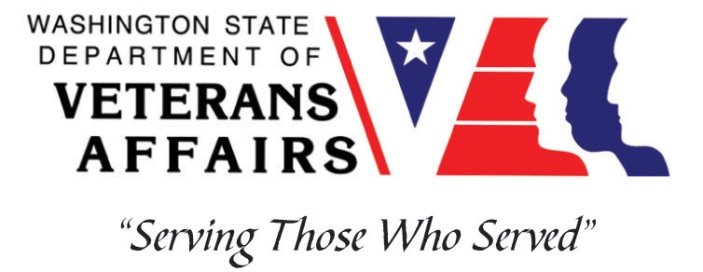 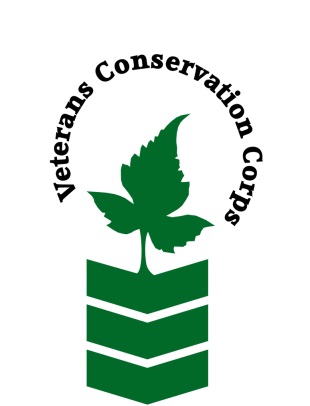 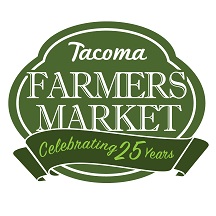 Veterans Conservation CorpsTacoma Farmers Market Internship OverviewThe Tacoma Farmers Market creates vibrant marketplaces where local farms, small businesses, and organizations connect directly with the community. TFM is a 501c (4) nonprofit organization operating four farmers markets in the Tacoma metropolitan area, celebrating our 29th year in Tacoma in 2019. The staff at TFM includes a full time Executive Director and Operations Director, part time Bookkeeper, and seasonal employees. Learn more about TFM at http://tacomafarmersmarket.com.  In pursuit of our mission and with recognition of historical and present-day racism and inequity in our food system, the Tacoma Farmers Market is committed to diversity, equity, and inclusion as core values. We are an Equal Opportunity Employer and welcome applications from individuals without regard to race, color, religion (creed), gender, gender expression, age, national origin (ancestry), disability, marital status, sexual orientation, or military status. TFM prohibits any form of workplace harassment including harassment on our marketplaces. We seek to build and support a just food system in our community.Position SummaryThe Seasonal Market Intern reports to the Operations Director (OD) and will assist the OD and Market Manager (MM) on market days to ensure the success of all three farmers markets. Our seasonal market staff are integral to the running of our markets and will be involved in most aspects of day to day market operations. The intern will play a critical role in market set-up and break-down, customer service for market shoppers and vendors, and ensuring an inclusive and welcoming environment for our food access program users. This position is part of a team responsible for the cleanliness, safety, and positive atmosphere of our markets. This position also offers an intern the opportunity to work directly with our farms and other vendors, building relationships with the market community and gaining experience with small, local businesses.Hours and CompensationThe Seasonal Market Internship is a full-time (up to 40 hours/week), seasonal position. This is a 6-month internship that will begin April 27, 2020, and includes a stipend of $1800/month to help cover living expenses. Candidate must be available for at least two of the following three days: Tuesdays, Thursdays, and Sundays. TFM will provide a small monthly food stipend during market season as well as some TFM merchandise.ResponsibilitiesGeneral Operations & EquipmentSet up, tear down, and care for market equipmentWork with MM to ensure complete and correct market set up each week, including TFM equipment as well as vendor and community booths Identify and take steps to appropriately deal with hazards to ensure shopper and vendor safety Assure the market area is clean throughout the day and at the end of marketEnsure markets are ready to open at the appropriate hourAssist market staff as neededVendors Work with OD and MM to identify and pursue educational opportunities with our vendorsBe familiar with market rules and guidelines and be able to communicate them politely and effectively Build and maintain relationships with vendorsPerform traffic control on the marketplace as neededAdministration/Information Booth ActivitiesHelp create an inclusive environment at our markets by providing highest level of customer service to vendors and shoppersRun credit, debit and EBT transactions for the purchase of market tokens and merchandiseAssist with TFM food access projects such as Apple A Day, Fresh Bucks, and other matching and incentive programsCommunicate updates, changes, and issues regularly to MM and OD Set up and assist with chef demonstrations, youth activities, and other market eventsAssist with vendor envelope distribution and collection and WIC program checks as neededVendor fee envelope preparation, distribution and collection Market DevelopmentSupport local markets through distribution of information to local businesses and community partnersBe an active team member by working closely with staff to communicate ideas, identify potential problems, provide feedback, and offer creative solutionsAttend weekly staff meetingsAdditional Perks:You get to work with a fabulous team at a well-respected organizationThe markets are a ton of funYou’ll be outside all summer The market swag is fab – t-shirt and sweatshirt for all market staffThe FOOD! You will be surrounded by the freshest, tastiest, healthiest food in townRequirements Must be a United States military veteranMust have the capacity to work efficiently alone and in a teamMust be able to lift 40 lbs or more Must have a valid driver’s licenseThe successful candidate possesses:Strong customer service and people skillsAbility to work and think under time pressuresWillingness and skill to give and receive feedbackA passion for local agriculture, small business, and community food systems A great sense of humor is also a plusTrainingAll necessary training required to perform the essential functions/duties is provided on the job.In addition to on-the-job training, this position may include the following formal trainings and certifications to aid in personal & professional development:CPR/First AidPosttraumatic Growth TrainingPTSD/TBI/Mental Health/ Suicide Awareness & Prevention WDVA Veteran Peer Corps CertificationVCC Annual Retreat and TrainingResume/cover letter/job interviewsApplyAll applicants must pass a background check. To apply, email a resume, a copy of your DD214, a copy of your current driver’s license, and a cover letter explaining your interest in this internship to: Kim PhamVeterans Conservation Corps Program Specialistkim@dva.wa.govQuestions?To learn more about the Veterans Conservation Corps, contact:Kim PhamVeterans Conservation Corps Program Specialistkim@dva.wa.govFor more information about the Tacoma Farmers Market contact:Anika Moran Executive DirectorTacoma Farmers Market 	anika@tacomafarmersmarket.com